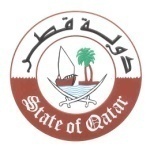 مجلس حقوق الانسان الدورة الثانية والثلاثون للفريق العامل المعني بالإستعراض الدوري الشامل"استعراض قبرص"Review of Cyprusكلمة دولة قطر  يُلقيهاالسيد/ عبد الله السويدي Mr. Abdulla AL-SOWAIDI سكرتير ثانيSecond Secretary جنيف، 29 يناير 2019م السيد الرئيس،،،يُرحب وفد بلادي بسعادة الدكتور/ Flavio Espinal، المستشار القانوني لرئيس قبرص، ويشكره على عرض المستجدات المتعلقة بتعزيز وحماية حقوق الإنسان في البلاد.السيد الرئيس،،،يعكس التقرير الوطني التدابير التشريعية والمؤسسية التي تم إعتمادها مؤخراً، تنفيذاً للتوصيات التي قبلتها قبرص في إستعراضها الدوري الشامل السابق، وذلك بهدف ضمان تعزيز وحماية حقوق الإنسان على أرض الواقع وتنفيذ إلتزاماتها الدولية. وفي هذا الصدد، نثمن التدابير المتعلقة بزيادة تعزيز حقوق الإنسان للمرأة، وذلك من خلال إعتماد خطة العمل الوطنية للمساواة بين الجنسين للفترة 2018 ـــ 2021، وخطة العمل الوطنية الأولى بشأن المرأة والسلام والأمن. كما نشيد بإعتماد إستراتيجية حقوق الطفل للعام 2017م، كخطة مشتركة بين القطاعات تُقدم توصيات بشأن تعزيز حقوق الطفل في البلاد. ونوصي في هذا الصدد، بضمان إدماج الأطفال ذوي الإعاقة في استراتيجية حقوق الطفل. كما نُوصي أيضاً بضمان إمتثال مكتب مفوض الإدارة وحقوق الإنسان لمبادئ باريس.في الختام يتمنى وفد بلادي الى قبرص التوفيق في مسار تعزيز حقوق الإنسان في البلاد.وشكراً السيد الرئيس،،،